                       CONNECTICUT B.A.S.S. NATION, INC. FOLDS OF HONOR BENEFIT TOURNAMENTHonoring their sacrifice, educating their legacy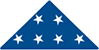             Folds of Honor                                                                                                                                                                  Thursday June 18th, 2015Sponsored by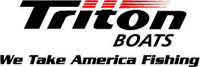 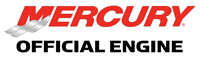 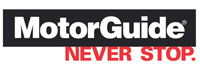 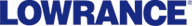 Candlewood Lake, Squantz Launch 7:00am to 3:00pmEntry Fee $210.00 per teamMorning Registration begins at 5:30am.Applications will be accepted the morning of the tournament if the field is not full. (Cash only) (50 Boat Permit)$10.00 Lunker pool included. There is an 8 fish limit and you will be allowed one courtesy measurement at the scales. Boat numbers will be assigned in order of postmark.Payouts - 70% payback to the field30% will be going to Folds of HonorIn consideration of being accepted in the CBN Scholarship Tournament, the undersigned hereby releases and discharges the CBN,it’s officers, all sponsors and  hosts, from all claims, demands, rights of action, present or future, whether known anticipated or                    unanticipated and resulting from or arising out of, or incident to the undersigned’s participation in the CBN Scholarship Tournament.By signing this application you agree that your boat is covered by a minimum of $300,000 of liability insurance and verify that this coverage will be in force the day of the tournament.   CBN Tournament Rules apply.  (www.CTBASS.com)              __________________________________________       ___________________________________________________Boater’s Name	(Please Print)			        Partner’s Name      (Please Print)Address________________________________________Address___________________________________________City___________________________________________City______________________________________________State______________________Zip__________________State___________________________Zip________________Phone #________________________________________Phone #____________________________________________E-mail_________________________________________E-mail_____________________________________________Signature___________________________________Signature______________________________________________Boat Make ___________________________Length _____________Rated HP _____________Actual HP____________Applications must be completely filled out and signed by both anglers or they will be returned. Make $210 check payable to: CBN    Mail to: CBN Folds of Honor Tournament C/O Al Guite 28 Whispering Brook Drive, Kensington, CT 06037